Firma:Firma:Betriebsanweisunggemäß §§ 4, 9, 12 ArbSchG, § 9 BetrSichV, § 3 VSG 1.1Betriebsanweisunggemäß §§ 4, 9, 12 ArbSchG, § 9 BetrSichV, § 3 VSG 1.1Betriebsanweisunggemäß §§ 4, 9, 12 ArbSchG, § 9 BetrSichV, § 3 VSG 1.1Betriebsanweisunggemäß §§ 4, 9, 12 ArbSchG, § 9 BetrSichV, § 3 VSG 1.1Betriebsanweisunggemäß §§ 4, 9, 12 ArbSchG, § 9 BetrSichV, § 3 VSG 1.1Firma:Firma:Akkubetriebene ScherenAkkubetriebene ScherenAkkubetriebene ScherenAkkubetriebene ScherenAkkubetriebene ScherenFirma:Firma:Arbeiten mit akkubetriebenen Scheren (z. B. Reb- bzw. Obstbaumschnitt)Arbeiten mit akkubetriebenen Scheren (z. B. Reb- bzw. Obstbaumschnitt)Arbeiten mit akkubetriebenen Scheren (z. B. Reb- bzw. Obstbaumschnitt)Arbeiten mit akkubetriebenen Scheren (z. B. Reb- bzw. Obstbaumschnitt)Arbeiten mit akkubetriebenen Scheren (z. B. Reb- bzw. Obstbaumschnitt)Gefahren für den MenschenGefahren für den MenschenGefahren für den MenschenGefahren für den MenschenGefahren für den MenschenGefahren für den MenschenGefahren für den MenschenStromschlaggefahr Gefahr von Stich-, Schnitt- und AmputationsverletzungenGefahren durch Hand-Arm-BelastungenGefahren durch AkkubrandStromschlaggefahr Gefahr von Stich-, Schnitt- und AmputationsverletzungenGefahren durch Hand-Arm-BelastungenGefahren durch AkkubrandStromschlaggefahr Gefahr von Stich-, Schnitt- und AmputationsverletzungenGefahren durch Hand-Arm-BelastungenGefahren durch AkkubrandStromschlaggefahr Gefahr von Stich-, Schnitt- und AmputationsverletzungenGefahren durch Hand-Arm-BelastungenGefahren durch AkkubrandStromschlaggefahr Gefahr von Stich-, Schnitt- und AmputationsverletzungenGefahren durch Hand-Arm-BelastungenGefahren durch AkkubrandStromschlaggefahr Gefahr von Stich-, Schnitt- und AmputationsverletzungenGefahren durch Hand-Arm-BelastungenGefahren durch Akkubrand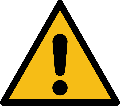 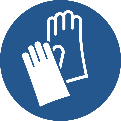 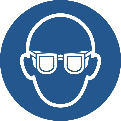 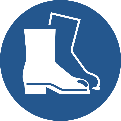 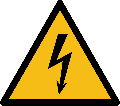 	Schutzmaßnahmen und Verhaltensregeln	Schutzmaßnahmen und Verhaltensregeln	Schutzmaßnahmen und Verhaltensregeln	Schutzmaßnahmen und Verhaltensregeln	Schutzmaßnahmen und Verhaltensregeln	Schutzmaßnahmen und VerhaltensregelnPSA: Sicherheitsschuhe, Schutzbrille, geeignete Arbeitshandschuhe und eng anliegende Kleidung tragen. Vor Inbetriebnahme die Akkus auf Beschädigungen prüfen. Beschädigte Akkus ersetzen.Vor jeder Inbetriebnahme Funktion und Vollständigkeit der Sicherheits- und Schutzeinrichtungen kontrollieren. Beschädigte oder defekte Schutzeinrichtungen ersetzen.Vorhandene Schutzeinrichtungen nicht demontieren oder blockieren.Niemals in den Schnittbereich hineingreifen.Bei Betriebsunterbrechung oder Wartungsarbeiten (z. B. Schärfen der Klinge) Gerät ausschalten und vom Akku trennen.PSA: Sicherheitsschuhe, Schutzbrille, geeignete Arbeitshandschuhe und eng anliegende Kleidung tragen. Vor Inbetriebnahme die Akkus auf Beschädigungen prüfen. Beschädigte Akkus ersetzen.Vor jeder Inbetriebnahme Funktion und Vollständigkeit der Sicherheits- und Schutzeinrichtungen kontrollieren. Beschädigte oder defekte Schutzeinrichtungen ersetzen.Vorhandene Schutzeinrichtungen nicht demontieren oder blockieren.Niemals in den Schnittbereich hineingreifen.Bei Betriebsunterbrechung oder Wartungsarbeiten (z. B. Schärfen der Klinge) Gerät ausschalten und vom Akku trennen.PSA: Sicherheitsschuhe, Schutzbrille, geeignete Arbeitshandschuhe und eng anliegende Kleidung tragen. Vor Inbetriebnahme die Akkus auf Beschädigungen prüfen. Beschädigte Akkus ersetzen.Vor jeder Inbetriebnahme Funktion und Vollständigkeit der Sicherheits- und Schutzeinrichtungen kontrollieren. Beschädigte oder defekte Schutzeinrichtungen ersetzen.Vorhandene Schutzeinrichtungen nicht demontieren oder blockieren.Niemals in den Schnittbereich hineingreifen.Bei Betriebsunterbrechung oder Wartungsarbeiten (z. B. Schärfen der Klinge) Gerät ausschalten und vom Akku trennen.PSA: Sicherheitsschuhe, Schutzbrille, geeignete Arbeitshandschuhe und eng anliegende Kleidung tragen. Vor Inbetriebnahme die Akkus auf Beschädigungen prüfen. Beschädigte Akkus ersetzen.Vor jeder Inbetriebnahme Funktion und Vollständigkeit der Sicherheits- und Schutzeinrichtungen kontrollieren. Beschädigte oder defekte Schutzeinrichtungen ersetzen.Vorhandene Schutzeinrichtungen nicht demontieren oder blockieren.Niemals in den Schnittbereich hineingreifen.Bei Betriebsunterbrechung oder Wartungsarbeiten (z. B. Schärfen der Klinge) Gerät ausschalten und vom Akku trennen.PSA: Sicherheitsschuhe, Schutzbrille, geeignete Arbeitshandschuhe und eng anliegende Kleidung tragen. Vor Inbetriebnahme die Akkus auf Beschädigungen prüfen. Beschädigte Akkus ersetzen.Vor jeder Inbetriebnahme Funktion und Vollständigkeit der Sicherheits- und Schutzeinrichtungen kontrollieren. Beschädigte oder defekte Schutzeinrichtungen ersetzen.Vorhandene Schutzeinrichtungen nicht demontieren oder blockieren.Niemals in den Schnittbereich hineingreifen.Bei Betriebsunterbrechung oder Wartungsarbeiten (z. B. Schärfen der Klinge) Gerät ausschalten und vom Akku trennen.PSA: Sicherheitsschuhe, Schutzbrille, geeignete Arbeitshandschuhe und eng anliegende Kleidung tragen. Vor Inbetriebnahme die Akkus auf Beschädigungen prüfen. Beschädigte Akkus ersetzen.Vor jeder Inbetriebnahme Funktion und Vollständigkeit der Sicherheits- und Schutzeinrichtungen kontrollieren. Beschädigte oder defekte Schutzeinrichtungen ersetzen.Vorhandene Schutzeinrichtungen nicht demontieren oder blockieren.Niemals in den Schnittbereich hineingreifen.Bei Betriebsunterbrechung oder Wartungsarbeiten (z. B. Schärfen der Klinge) Gerät ausschalten und vom Akku trennen.Verhalten bei StörungenVerhalten bei StörungenVerhalten bei StörungenVerhalten bei StörungenVerhalten bei StörungenVerhalten bei StörungenVerhalten bei StörungenBei Störungen den Kraftantrieb abstellen und Gerät von der Energiequelle trennen.Vor dem Beheben von Störungen den Antrieb abstellen (Hauptschalter sichern) und gegen irrtümliches
Ingangsetzen sichern.Schadhafte Werkzeuge sofort austauschen.Defekte Akkus nicht verwenden.Vorgesetzte informieren.Entstörungsarbeiten dürfen nur von fachkundigen Personen durchgeführt werden.Bei Störungen den Kraftantrieb abstellen und Gerät von der Energiequelle trennen.Vor dem Beheben von Störungen den Antrieb abstellen (Hauptschalter sichern) und gegen irrtümliches
Ingangsetzen sichern.Schadhafte Werkzeuge sofort austauschen.Defekte Akkus nicht verwenden.Vorgesetzte informieren.Entstörungsarbeiten dürfen nur von fachkundigen Personen durchgeführt werden.Bei Störungen den Kraftantrieb abstellen und Gerät von der Energiequelle trennen.Vor dem Beheben von Störungen den Antrieb abstellen (Hauptschalter sichern) und gegen irrtümliches
Ingangsetzen sichern.Schadhafte Werkzeuge sofort austauschen.Defekte Akkus nicht verwenden.Vorgesetzte informieren.Entstörungsarbeiten dürfen nur von fachkundigen Personen durchgeführt werden.Bei Störungen den Kraftantrieb abstellen und Gerät von der Energiequelle trennen.Vor dem Beheben von Störungen den Antrieb abstellen (Hauptschalter sichern) und gegen irrtümliches
Ingangsetzen sichern.Schadhafte Werkzeuge sofort austauschen.Defekte Akkus nicht verwenden.Vorgesetzte informieren.Entstörungsarbeiten dürfen nur von fachkundigen Personen durchgeführt werden.Bei Störungen den Kraftantrieb abstellen und Gerät von der Energiequelle trennen.Vor dem Beheben von Störungen den Antrieb abstellen (Hauptschalter sichern) und gegen irrtümliches
Ingangsetzen sichern.Schadhafte Werkzeuge sofort austauschen.Defekte Akkus nicht verwenden.Vorgesetzte informieren.Entstörungsarbeiten dürfen nur von fachkundigen Personen durchgeführt werden.Bei Störungen den Kraftantrieb abstellen und Gerät von der Energiequelle trennen.Vor dem Beheben von Störungen den Antrieb abstellen (Hauptschalter sichern) und gegen irrtümliches
Ingangsetzen sichern.Schadhafte Werkzeuge sofort austauschen.Defekte Akkus nicht verwenden.Vorgesetzte informieren.Entstörungsarbeiten dürfen nur von fachkundigen Personen durchgeführt werden.Bei Störungen den Kraftantrieb abstellen und Gerät von der Energiequelle trennen.Vor dem Beheben von Störungen den Antrieb abstellen (Hauptschalter sichern) und gegen irrtümliches
Ingangsetzen sichern.Schadhafte Werkzeuge sofort austauschen.Defekte Akkus nicht verwenden.Vorgesetzte informieren.Entstörungsarbeiten dürfen nur von fachkundigen Personen durchgeführt werden.	Verhalten bei Unfällen, Erste Hilfe	Verhalten bei Unfällen, Erste Hilfe	Verhalten bei Unfällen, Erste Hilfe	Verhalten bei Unfällen, Erste Hilfe	Verhalten bei Unfällen, Erste HilfeNotruf 112Notruf 112Standort Telefon:Ersthelfer:Ersthelfer:Ersthelfer:Standort Verbandkasten:
     Standort Verbandkasten:
     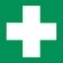 Ruhe bewahren, Unfallstelle sichern, eigene Sicherheit beachten!Notruf veranlassen (112)!Maschine abschalten und Verletzten ggf. aus dem Gefahrenbereich retten!Erste Hilfe leisten!Vitalfunktionen prüfen und lebensrettende Maßnahmen (Seitenlage, Wiederbelebung usw.) einleiten.Bei bedrohlichen Blutungen: Verletztes Körperteil wenn möglich hochhalten und Blutung stillen (Tuch auf die Wundstelle drücken, ggf. Druckverband anlegen). Bei Amputationen mit keimfreiem Material auf die Blutung pressen, das Amputat in einem trockenen und sterilen Tuch sichern, nicht abwaschen und in einem wasserdichten Beutel kühl legen.Entstehungsbrände mit geeignetem Löschmittel bekämpfen – Notruf 112!Ruhe bewahren, Unfallstelle sichern, eigene Sicherheit beachten!Notruf veranlassen (112)!Maschine abschalten und Verletzten ggf. aus dem Gefahrenbereich retten!Erste Hilfe leisten!Vitalfunktionen prüfen und lebensrettende Maßnahmen (Seitenlage, Wiederbelebung usw.) einleiten.Bei bedrohlichen Blutungen: Verletztes Körperteil wenn möglich hochhalten und Blutung stillen (Tuch auf die Wundstelle drücken, ggf. Druckverband anlegen). Bei Amputationen mit keimfreiem Material auf die Blutung pressen, das Amputat in einem trockenen und sterilen Tuch sichern, nicht abwaschen und in einem wasserdichten Beutel kühl legen.Entstehungsbrände mit geeignetem Löschmittel bekämpfen – Notruf 112!Ruhe bewahren, Unfallstelle sichern, eigene Sicherheit beachten!Notruf veranlassen (112)!Maschine abschalten und Verletzten ggf. aus dem Gefahrenbereich retten!Erste Hilfe leisten!Vitalfunktionen prüfen und lebensrettende Maßnahmen (Seitenlage, Wiederbelebung usw.) einleiten.Bei bedrohlichen Blutungen: Verletztes Körperteil wenn möglich hochhalten und Blutung stillen (Tuch auf die Wundstelle drücken, ggf. Druckverband anlegen). Bei Amputationen mit keimfreiem Material auf die Blutung pressen, das Amputat in einem trockenen und sterilen Tuch sichern, nicht abwaschen und in einem wasserdichten Beutel kühl legen.Entstehungsbrände mit geeignetem Löschmittel bekämpfen – Notruf 112!Ruhe bewahren, Unfallstelle sichern, eigene Sicherheit beachten!Notruf veranlassen (112)!Maschine abschalten und Verletzten ggf. aus dem Gefahrenbereich retten!Erste Hilfe leisten!Vitalfunktionen prüfen und lebensrettende Maßnahmen (Seitenlage, Wiederbelebung usw.) einleiten.Bei bedrohlichen Blutungen: Verletztes Körperteil wenn möglich hochhalten und Blutung stillen (Tuch auf die Wundstelle drücken, ggf. Druckverband anlegen). Bei Amputationen mit keimfreiem Material auf die Blutung pressen, das Amputat in einem trockenen und sterilen Tuch sichern, nicht abwaschen und in einem wasserdichten Beutel kühl legen.Entstehungsbrände mit geeignetem Löschmittel bekämpfen – Notruf 112!Ruhe bewahren, Unfallstelle sichern, eigene Sicherheit beachten!Notruf veranlassen (112)!Maschine abschalten und Verletzten ggf. aus dem Gefahrenbereich retten!Erste Hilfe leisten!Vitalfunktionen prüfen und lebensrettende Maßnahmen (Seitenlage, Wiederbelebung usw.) einleiten.Bei bedrohlichen Blutungen: Verletztes Körperteil wenn möglich hochhalten und Blutung stillen (Tuch auf die Wundstelle drücken, ggf. Druckverband anlegen). Bei Amputationen mit keimfreiem Material auf die Blutung pressen, das Amputat in einem trockenen und sterilen Tuch sichern, nicht abwaschen und in einem wasserdichten Beutel kühl legen.Entstehungsbrände mit geeignetem Löschmittel bekämpfen – Notruf 112!Ruhe bewahren, Unfallstelle sichern, eigene Sicherheit beachten!Notruf veranlassen (112)!Maschine abschalten und Verletzten ggf. aus dem Gefahrenbereich retten!Erste Hilfe leisten!Vitalfunktionen prüfen und lebensrettende Maßnahmen (Seitenlage, Wiederbelebung usw.) einleiten.Bei bedrohlichen Blutungen: Verletztes Körperteil wenn möglich hochhalten und Blutung stillen (Tuch auf die Wundstelle drücken, ggf. Druckverband anlegen). Bei Amputationen mit keimfreiem Material auf die Blutung pressen, das Amputat in einem trockenen und sterilen Tuch sichern, nicht abwaschen und in einem wasserdichten Beutel kühl legen.Entstehungsbrände mit geeignetem Löschmittel bekämpfen – Notruf 112!Ruhe bewahren, Unfallstelle sichern, eigene Sicherheit beachten!Notruf veranlassen (112)!Maschine abschalten und Verletzten ggf. aus dem Gefahrenbereich retten!Erste Hilfe leisten!Vitalfunktionen prüfen und lebensrettende Maßnahmen (Seitenlage, Wiederbelebung usw.) einleiten.Bei bedrohlichen Blutungen: Verletztes Körperteil wenn möglich hochhalten und Blutung stillen (Tuch auf die Wundstelle drücken, ggf. Druckverband anlegen). Bei Amputationen mit keimfreiem Material auf die Blutung pressen, das Amputat in einem trockenen und sterilen Tuch sichern, nicht abwaschen und in einem wasserdichten Beutel kühl legen.Entstehungsbrände mit geeignetem Löschmittel bekämpfen – Notruf 112!InstandhaltungInstandhaltungInstandhaltungInstandhaltungInstandhaltungInstandhaltungInstandhaltungReparaturen, Wartungsarbeiten und Prüfungen dürfen nur von hiermit beauftragten Personen durchgeführt werden.Nur vom Hersteller zugelassene Ersatzteile benutzen.Bei allen Arbeiten den Gesamtantrieb abstellen (Gerät von der Energiequelle trennen) und gegen irrtümliches Ingangsetzen sichern.Reparaturen, Wartungsarbeiten und Prüfungen dürfen nur von hiermit beauftragten Personen durchgeführt werden.Nur vom Hersteller zugelassene Ersatzteile benutzen.Bei allen Arbeiten den Gesamtantrieb abstellen (Gerät von der Energiequelle trennen) und gegen irrtümliches Ingangsetzen sichern.Reparaturen, Wartungsarbeiten und Prüfungen dürfen nur von hiermit beauftragten Personen durchgeführt werden.Nur vom Hersteller zugelassene Ersatzteile benutzen.Bei allen Arbeiten den Gesamtantrieb abstellen (Gerät von der Energiequelle trennen) und gegen irrtümliches Ingangsetzen sichern.Reparaturen, Wartungsarbeiten und Prüfungen dürfen nur von hiermit beauftragten Personen durchgeführt werden.Nur vom Hersteller zugelassene Ersatzteile benutzen.Bei allen Arbeiten den Gesamtantrieb abstellen (Gerät von der Energiequelle trennen) und gegen irrtümliches Ingangsetzen sichern.Reparaturen, Wartungsarbeiten und Prüfungen dürfen nur von hiermit beauftragten Personen durchgeführt werden.Nur vom Hersteller zugelassene Ersatzteile benutzen.Bei allen Arbeiten den Gesamtantrieb abstellen (Gerät von der Energiequelle trennen) und gegen irrtümliches Ingangsetzen sichern.Reparaturen, Wartungsarbeiten und Prüfungen dürfen nur von hiermit beauftragten Personen durchgeführt werden.Nur vom Hersteller zugelassene Ersatzteile benutzen.Bei allen Arbeiten den Gesamtantrieb abstellen (Gerät von der Energiequelle trennen) und gegen irrtümliches Ingangsetzen sichern.Reparaturen, Wartungsarbeiten und Prüfungen dürfen nur von hiermit beauftragten Personen durchgeführt werden.Nur vom Hersteller zugelassene Ersatzteile benutzen.Bei allen Arbeiten den Gesamtantrieb abstellen (Gerät von der Energiequelle trennen) und gegen irrtümliches Ingangsetzen sichern.Ort:	Datum:Ort:	Datum:Ort:	Datum:Unterschrift Verantwortlicher:Unterschrift Verantwortlicher:Unterschrift Verantwortlicher:Unterschrift Verantwortlicher:Es wird bestätigt, dass die Inhalte dieser Betriebsanweisung mit den betrieblichen Verhältnissen und Erkenntnissen der Gefährdungsbeurteilung übereinstimmen.Es wird bestätigt, dass die Inhalte dieser Betriebsanweisung mit den betrieblichen Verhältnissen und Erkenntnissen der Gefährdungsbeurteilung übereinstimmen.Es wird bestätigt, dass die Inhalte dieser Betriebsanweisung mit den betrieblichen Verhältnissen und Erkenntnissen der Gefährdungsbeurteilung übereinstimmen.Es wird bestätigt, dass die Inhalte dieser Betriebsanweisung mit den betrieblichen Verhältnissen und Erkenntnissen der Gefährdungsbeurteilung übereinstimmen.Es wird bestätigt, dass die Inhalte dieser Betriebsanweisung mit den betrieblichen Verhältnissen und Erkenntnissen der Gefährdungsbeurteilung übereinstimmen.Es wird bestätigt, dass die Inhalte dieser Betriebsanweisung mit den betrieblichen Verhältnissen und Erkenntnissen der Gefährdungsbeurteilung übereinstimmen.Es wird bestätigt, dass die Inhalte dieser Betriebsanweisung mit den betrieblichen Verhältnissen und Erkenntnissen der Gefährdungsbeurteilung übereinstimmen.